АДМИНИСТРАЦИЯ БОБРОВСКОГО МУНИЦИПАЬНОГО  РАЙОНА 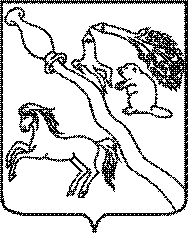 ВОРОНЕЖСКОЙ ОБЛАСТИПОСТАНОВЛЕНИЕот  09.03.2017  №135             г. БобровО мерах по реализации Закона Воронежской области «Об организации и обеспечении отдыха и оздоровления детей в Воронежской области» по Бобровскому муниципальному району в 2017 годуВо исполнение постановления Правительства Воронежской области от 2 февраля 2017 г. № 58 «О мерах по реализации Закона Воронежской области «Об организации и обеспечении отдыха и оздоровления детей в Воронежской области» в 2017 году», в целях обеспечения отдыха, оздоровления и занятости школьников, профилактики безнадзорности и правонарушений среди несовершеннолетних и повышения эффективности работы по реализации Закона Воронежской области от 29.12.2009 № 178-ОЗ «Об организации и обеспечении отдыха и оздоровления детей в Воронежской области» администрация Бобровского муниципального района Воронежской области  постановляет:1. Утвердить состав муниципальной межведомственной комиссии по организации отдыха и оздоровления детей и подростков в 2017 году согласно             приложению.2. Муниципальной межведомственной комиссии по организации и обеспечению отдыха и оздоровления детей провести с 20 апреля по 20 мая 2017 года районный месячник «Лето – 2017», в ходе которого осуществлять координацию деятельности всех заинтересованных служб и ведомств по подготовке и организации летнего оздоровления и отдыха детей. 2.1. Рассмотреть возможность страхования детей от несчастных случаев в лагерях с дневным пребыванием, профильных лагерях за счет средств местного бюджета или внебюджетных средств.2.2. Обеспечить в пределах своих полномочий количественный охват детей различными формами отдыха и оздоровления на уровне не ниже уровня, достигнутого в 2016 году.2.3. Назначить Рыбакову Н.Ю., инженера отдела образования, ответственной за организацию, контроль и сводную отчетность в рамках подготовки и проведения летней оздоровительной кампании 2017 года:2.3.1. Разработать положения об обеспечении путевками детей работающих граждан, предусмотрев:- перечень документов, необходимых для подтверждения доли компенсации из областного бюджета, и механизм оплаты стоимости путевок;- возможность компенсации стоимости путевок в учреждения отдыха детей и их оздоровления, располагающиеся за пределами территории муниципального образования.2.4. В пределах средств, предусмотренных в бюджете Бобровского муниципального района, организовать отдых и оздоровление детей, а также обеспечить полноценное питание в учреждениях с дневным пребыванием детей в период каникул.2.5. В рамках своих полномочий обеспечить готовность учреждений отдыха детей и их оздоровления к  работе в период детской оздоровительной кампании 2017 года в срок не позднее 25 мая 2017 года.2.6. В пределах средств, предусмотренных в бюджете Бобровского муниципального района на оплату труда несовершеннолетних, привлекать в свободное от учебы и каникулярное время подростков к полезной занятости, в том числе к работам по благоустройству и озеленению территорий, охране и сохранению объектов культурного наследия местного значения.2.7. Организовать информационную работу с жителями Бобровского муниципального района по вопросам предоставления услуг в сфере отдыха и оздоровления детей.2.8. В пределах средств, предусмотренных в бюджете Бобровского муниципального района, выделять средства на доставку организованных групп детей, направляемых по льготным путевкам, в организации отдыха детей и их оздоровления и обратно, а также привлекать на эти цели средства иных источников, не запрещенных законодательством.2.9. Выделить необходимые средства на проведение дезинсекционных и дератизационных мероприятий в местах размещения организаций отдыха детей и их оздоровления в целях профилактики природно-очаговых инфекций в срок до 20 марта 2017 года и в течение летней оздоровительной кампании при необходимости повторных обработок.2.10. При организации отдыха и оздоровления детей в каникулярное время на территории Бобровского муниципального района: - не допускать открытие и функционирование организаций отдыха детей и их оздоровления без предварительного уведомления органов Роспотребнадзора и территориального отдела надзорной деятельности и профилактической работы Главного управления МЧС России в Бобровском районе по Воронежской области;- не допускать открытие и функционирование организаций отдыха детей и их оздоровления, не отвечающих требованиям действующего законодательства в сфере отдыха и оздоровления; - не допускать открытие организаций отдыха детей и их оздоровления, не имеющих подписанного акта приемки учреждений.2.11. Не допускать проведение массовых мероприятий в межсменный период подготовки учреждения к приемке детей.2.12. Незамедлительно информировать отдел по координации и мониторингу организации отдыха и оздоровления    детей   и  молодежи  государственного бюджетного учреждения Воронежской области  «Областной молодежный центр» и Управление Роспотребнадзора по Воронежской области в случае выявления организаций отдыха детей и их оздоровления, осуществляющих работу без соблюдения установленных законодательством норм, при возникновении аварийных или чрезвычайных ситуаций.2.13. Заключить договоры на организацию  медицинского обслуживания в срок до 01 апреля 2017 года.2.14. При заключении договоров с поставщиками продуктов питания предусмотреть проведение производственного контроля продуктов питания и продовольственного сырья, поступающих в оздоровительные учреждения для организации питания детей на период летней оздоровительной кампании 2017 года.3. КУВО «Управление социальной защиты населения Бобровского района» (Котова Т.А.) (по согласованию) осуществлять подбор и направление:- детей из малообеспеченных семей на базе казенного учреждения Воронежской области «Областной центр социальной помощи семье и детям «Буревестник» и автономного учреждения Воронежской области «Воронежский областной детский центр социальной реабилитации и оздоровления «Золотой колос».- детей в специализированные лагерные смены для детей-инвалидов с родителями. 4. Отделу образования (Шашкин Ю.А.):4.1. Организовать работу пришкольных лагерей с дневным пребыванием, профильных нестационарных (платочных) смен. 4.2. Определить стоимость набора продуктов питания в лагере с дневным пребыванием детей в размере не менее 89,6 рублей в день на одного ребенка. 4.3.Определить стоимость с пребыванием в течение пяти дней в профильных нестационарных (палаточных) сменах в размере не менее 1279,4 рублей на одного ребенка.4.4.Определить софинансирование из местного бюджета не менее 5%.4.5. Определить концепцию воспитательной работы с детьми в лагерях всех форм в период летних каникул, координируя и оказывая педагогическим коллективам соответствующую организационно-методическую помощь.4.6. Директорам образовательных учреждений назначить начальников лагерей, возложив на них персональную ответственность за жизнь и здоровье детей, соблюдение правил внутреннего трудового распорядка и техники безопасности в соответствии с действующим законодательством.4.7. Начальникам лагерей с дневным пребыванием детей, профильных лагерей (в том числе спортивно-оздоровительного лагеря, оборонно-спортивного лагеря)  (далее - детские оздоровительные лагеря):- обеспечить создание условий для безопасного и полноценного отдыха и оздоровления детей, осуществляя контроль за выполнением должностных обязанностей сотрудниками детских оздоровительных лагерей;- провести подготовительную работу по комплектованию каждого детского оздоровительного лагеря квалифицированными специалистами, имеющими специальное образование, опыт работы в детских учреждениях и прошедшими медицинский осмотр и гигиеническую подготовку в установленном порядке;- создать условия для безопасного и полноценного отдыха и оздоровления детей, предусмотрев обеспечение детей в детских оздоровительных лагерях питьевой водой, соответствующей гигиеническим нормативам, с получением санитарно-эпидемиологического заключения на использование источника водоснабжения для питьевых целей и водного объекта для купания детей;- обеспечить страхование жизни детей на период их пребывания в детском оздоровительном лагере с включением данного пункта в договор на оказание услуг по организации отдыха и оздоровления, заключаемый с родителями (опекунами);- провести необходимую подготовку детских оздоровительных лагерей к приему детей, обеспечив соблюдение санитарных норм и правил;- открывать детские оздоровительные лагеря при условии  их соответствия санитарно-эпидемиологическим требованиям;- организовать до открытия детского оздоровительного лагеря проведение акарицидной обработки и контроля ее эффективности, дезинсекционную и дератизационную обработку на территории лагеря и прилегающей к нему территории в радиусе не менее 50 м. По итогам обследований при необходимости повторить обработки;- обеспечить полноценное питание детей в детских оздоровительных лагерях, вводить в рацион питания детей пищевые продукты, обогащенные витаминами, макро - и микронутриентами;- при заключении договоров с поставщиками продуктов питания предусмотреть проведение производственного контроля продуктов питания и продовольственного сырья, поступающего в оздоровительные учреждения для организации питания детей на период летней оздоровительной кампании 2017 года;- обеспечить прохождение сотрудниками пищеблоков всех видов детских оздоровительных учреждений вакцинации против вирусного гепатита А в срок до открытия оздоровительного учреждения;- заключить договоры на организацию медицинского обслуживания в срок до 01 апреля 2017 года.- организовать дворовые команды, разработать и осуществить план календарных встреч по футболу, волейболу, настольному теннису, лапте, шашкам и шахматам.- организовать работу спортивных дворовых площадок и других спортсооружений по месту жительства и организовать на их базе спортивно-оздоровительную работу с детьми. 5. Рекомендовать главному врачу БУЗ ВО «Бобровская РБ» (Иванов В.М.):5.1. Обеспечить на безвозмездной основе проведение медицинских осмотров персонала, направляемого на работу в учреждения отдыха и оздоровления, а также детей, выезжающих на отдых и лечение, и подростков, занятых на временных рабочих местах в организациях отдыха детей и их оздоровления, не позднее, чем за 3 дня до начала каждой лагерной смены.5.2. Организовать проведение профилактической работы, направленной на мотивацию здорового образа жизни, предупреждение среди подростков наркомании, алкоголизма и табакокурения, привлекая для этого квалифицированных специалистов, в течение летней оздоровительной кампании. 5.3. Организовать обследование на носительство  возбудителей кишечных инфекций вирусной этиологии и антиген вирусного гепатита А сотрудников пищеблоков всех видов детских оздоровительных учреждений на базе лабораторий учреждений здравоохранения за счет средств работодателей, а также проведение профилактических прививок против вирусного гепатита А сотрудникам пищеблоков, не привитых и не болевших ранее,  в срок до 01 мая 2017 года.6. Финансовому отделу администрации Бобровского муниципального района (Попова Е.А) обеспечить финансирование мероприятий по организации отдыха, оздоровления и трудовой занятости детей и подростков в пределах средств, утверждённых бюджетом Бобровского муниципального района Воронежской области на 2017 год.7. Рекомендовать Начальнику Территориального отдела Управления Роспотребнадзора по Воронежской области в Лискинском, Бобровском, Каменском, Каширском, Острогожском районах. (Куприянов В.П.) (по согласованию):7.1. Обеспечить надзор за проведением летней оздоровительной кампании, а также отдыхом детей в период каникул, организацией полноценного сбалансированного питания, физического воспитания и закаливания, в том числе в оздоровительных лагерях с дневным пребыванием детей. Созданием полноценных условий для отдыха и оздоровления детей, находящихся в особо трудных социальных условиях. 7.2. Обеспечить прохождение гигиенического обучения персонала, поступающего на работу в детские оздоровительные учреждения.8. Рекомендовать главному врачу филиала ФБУЗ «Центр гигиены и эпидемиологии по Воронежской области в Лискинском, Бобровском районах» (Никитин С.И.) (по согласованию):8.1. Обеспечить в рамках действующего законодательства государственный санитарно-эпидемиологический надзор за соблюдением санитарного законодательства при приемке и эксплуатации организаций отдыха детей и их оздоровления.8.2. Провести на безвозмездной основе необходимые лабораторные исследования при медицинском обследовании персонала, направляемого на работу в летние оздоровительные учреждения, а также исследования воды, пищевых продуктов и готовых блюд в лагерях и местах оздоровления.8.3. Провести на безвозмездной основе учебу и инструктаж поваров, работников пищеблоков, начальников детских оздоровительных лагерей по выполнению требований санитарного законодательства. 9. Рекомендовать отделу МВД России по Бобровскому муниципальному району (Летунов О.А.):9.1. Обеспечить безопасность организованных перевозок детей в организации отдыха детей и их оздоровления и обратно, включая контроль за выделением технически исправного автомобильного транспорта и организацией сопровождения в пути.9.2. Проанализировать состояние антитеррористической, инженерно-технической укрепленности всех организаций отдыха детей и их оздоровления в срок до 25 мая 2017 года.9.3. Организовать среди несовершеннолетних, пребывающих в организациях отдыха детей и их оздоровления, проведение разъяснительной работы, направленной на пропаганду правовых знаний, формирование здорового образа жизни, предупреждение самовольных уходов, профилактику детского дорожно-транспортного травматизма в течение летней оздоровительной кампании 2017 года.9.4. Совместно с комиссией по делам несовершеннолетних и защите их прав (Шестакова Н.А.) и другими заинтересованными службами и ведомствами организовать в мае – сентябре проведение районной акции «Подросток», а также  обеспечить подбор несовершеннолетних и направление их в лагерь «Ювеналист». 10. Рекомендовать отделуа надзорной деятельности и профилактической работы по Лискинскому и Бобровскому районам (Агеев И.В.):10.1. Проанализировать состояние противопожарной защищенности организаций отдыха детей и их оздоровления в срок до 25 мая 2017 года.10.2. Организовать в начале каждой смены во всех организациях отдыха детей и их оздоровления проведение практических тренировок по отработке планов эвакуации людей в случае возникновения пожара и других чрезвычайных ситуаций, а также составить графики контроля готовности дежурного персонала учреждений отдыха детей и их оздоровления к действиям в случае возникновения пожара не реже двух раз в смену, в том числе в ночное время.10.3. Организовать в учреждениях отдыха детей и их оздоровления мероприятия по противопожарной безопасности (соревнования, викторины, конкурсы, тематические вечера, показ пожарной и специальной техники, снаряжения и оборудования).10.4. Запланировать и провести пожарно-тактические учения и занятия в учреждениях отдыха детей и их оздоровления.11. Отделу культуры администрации Бобровского муниципального района (Диянова И.В.):11.1. Спланировать работу библиотек, домов культуры, районного краеведческого музея с учетом организации досуговой деятельности детей и подростков, в особенности склонных к правонарушениям.11.2. Организовать льготное музейное обслуживание воспитанников школ-интернатов, детей из социально-реабилитационных учреждений для несовершеннолетних, детей-инвалидов в течение летней оздоровительной кампании 2017 года. 11.3. Разработать план мероприятий для детей, отдыхающих в лагерях с дневным пребыванием и учреждениях отдыха детей и их оздоровления.12. Директору государственного казенного учреждения ГКУ ВО «Центр занятости населения Бобровского района» (Богданова Л.В.) (по согласованию):12.1. Организовать проведение дней службы занятости в учебных заведениях общеобразовательных учреждениях, учреждениях начального, среднего профессионального образования в срок до 25 мая 2017 года.12.2. Обеспечить совместно с отделом образования администрации Бобровского муниципального района и с работодателями подбор временных рабочих мест для трудоустройства несовершеннолетних граждан в возрасте от 14 до 18 лет в свободное от учебы время.13. Рекомендовать главам городского и сельских поселений Бобровского муниципального района Воронежской области:13.1. Рассмотреть на сессии Совета народных депутатов поселений вопросы организации летнего отдыха и занятости детей и подростков, издать соответствующие распорядительные документы. 13.2. Организовать привлечение в свободное от учебы и каникулярное время подростков к полезной занятости, в том числе к работам по благоустройству и озеленению территорий, охране и сохранению объектов культурного наследия местного значения, в рамках действующего законодательства.13.3. Распоряжения и другие документы, касающиеся организации летнего отдыха направить в районную межведомственную комиссию.14. Рекомендовать редакции Бобровской районной газеты «Звезда» (Горских Е.В.) освещать работу по оздоровлению и трудовой занятости детей и подростков. 15. Признать утратившим силу постановление администрации Бобровского муниципального района Воронежской области от 05.04.2016 № 152 «О мерах по реализации Закона Воронежской области «Об организации и обеспечении отдыха и оздоровления детей в Воронежской области» в 2016 году» по Бобровскому муниципальному району.16. Контроль за исполнением настоящего постановления возложить на заместителя главы администрации Бобровского муниципального района Воронежской области – руководителя отдела образования  Ю.А.Шашкина.Глава администрации Бобровского муниципального районаВоронежской области                                                                                   А.И. БалбековВизирование:Заместитель главыадминистрации Бобровскогомуниципального района Воронежской области –Руководитель отдела образования                                                   Ю.А.ШашкинРуководитель финансовогоотдела администрацииБобровского муниципального района                                            Е. А. ПоповаНачальник юридического отделаадминистрации Бобровского муниципального района                                                                  Л.В. Кожанова«09» марта 2017г.ЛИСТ СОГЛАСОВАНИЯПостановления администрации Бобровского муниципального района Воронежской области «О мерах по реализации Закона Воронежской области «Об организации и обеспечении отдыха и оздоровления детей в Воронежской области в 2017 году» по Бобровскому муниципальному району»«09» марта 2017 г.Приложениек постановлению администрацииБобровского муниципального района Воронежской областиот «09» марта 2017 г. № 135 Составмуниципальной межведомственной комиссии по организации отдыха и оздоровления детей и подростков в 2017 годуДолжность руководителя,наименование организацииИнициалы, фамилияДата поступления (передачи) проекта, подписьЗамечания, предложенияЛичная подпись, датаДиректор КУВО «Управление социальной защиты населения Воронежской области» Бобровского района Воронежской области заместитель председателя комиссии (по согласованию)Т. А. КотоваНачальник отдела МВД России по Бобровскому муниципальному району О. А. ЛетуновГлавный врач БУЗ ВО «Бобровская РБ»В. М. Иванов Главный врач филиала ФБУЗ «Центр гигиены и эпидемиологии по Воронежской области в Лискинском и Бобровском районах»С. И. НикитинРуководитель отдела культуры администрации Бобровского муниципального района Воронежской областиИ. В. ДияноваДиректор ГКУ ВО «Центр занятости населения Бобровского района» (по согласованию)Л. В. Богданова Старший инспектор отдела надзорной деятельности и профилактической работы по Лискинскому и Бобровскому районамАгеев И.В.Шашкин Ю.А.- заместитель главы администрации Бобровского муниципального района Воронежской области - руководитель отдела образования, председатель комиссии Котова Т. А.       - директор КУВО «Управление социальной защиты населения Бобровского района»Чечелев В. Н.          - заместитель главы администрации муниципального района по экономике и финансамИванов В. М.       - главный врач БУЗ ВО «Бобровская РБ»Летунов О. А.    - начальник отдела МВД России по Бобровскому району Куприянов В. П.- начальник Территориального отдела Управления Роспотребнадзора по Воронежской области в Лискинском, Бобровском, Каменском, Каширском, Острогожском районах Никитин С. И.    -главный врач филиала ФБУЗ «Центр гигиены и эпидемиологии по Воронежской области в Лискинском и Бобровском районах» Богданова Л. В.    - директор ГКУ ВО «Центр занятости населения Бобровского района» Рыбакова Н.Ю.  - инженер отдела образования администрации Бобровского муниципального района Воронежской области, секретарь комиссии Диянова И. В.       - руководитель отдела культуры администрации Бобровского муниципального района Воронежской областиПопова Е.А.- руководитель финансового отдела администрации Бобровского муниципального района Воронежской областиШестакова Н.А.- ответственный секретарь комиссии по делам несовершеннолетних и защите их прав администрации Бобровского муниципального района Воронежской областиАгеев И.В.- старший инспектор отдела надзорной деятельности и профилактической работы по Лискинскому и Бобровскому районам 